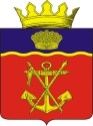 АДМИНИСТРАЦИЯКАЛАЧЕВСКОГО МУНИЦИПАЛЬНОГО РАЙОНАВОЛГОГРАДСКОЙ ОБЛАСТИП О С Т А Н О В Л Е Н И Еот  « 22 »  февраля  2022 г. №  132    О внесении изменений в постановление администрации Калачевского муниципального района Волгоградской области от 20 июня 2019г. № 558 «Об организации питания обучающихся (1-11 классов) в муниципальных общеобразовательных организациях Калачевского муниципального района Волгоградской области»          В целях упорядочения организации питания обучающихся в муниципальных общеобразовательных организациях Калачевского муниципального района Волгоградской области, администрация Калачевского муниципального района Волгоградской областип о с т а н о в л я е т:  Внести в Порядок обеспечения бесплатным двухразовым горячим питанием обучающихся с ограниченными возможностями здоровья и детей-инвалидов в муниципальных общеобразовательных организациях Калачевского муниципального района Волгоградской области, утвержденный постановлением администрации Калачевского муниципального района Волгоградской области от 20 июня 2019 г. № 558 «Об организации питания обучающихся (1-11 классов) в муниципальных общеобразовательных организациях Калачевского муниципального района Волгоградской области» следующие изменения:1 .1 пункт 1.1 изложить в новой редакции: « Настоящий Порядок организации питания обучающихся (1-11 классы) в муниципальных общеобразовательных организациях Калачевского муниципального района Волгоградской области далее-Порядок) разработан в соответствии с частью 7 статьи 79 Федерального Закона от 29.12.2021 № 273 -ФЗ «Об образовании» и СанПин 2.3/2.4.3590-20 «Санитарно-эпидемиологические требования к организации общественного питания населения». 2.   Настоящее постановление подлежит официальному опубликованию и распространяет свое действие на отношения, возникшие с 01 января 2021 г. 3. Контроль исполнения настоящего постановления возложить на заместителя главы Калачевского муниципального района А.Н.Прохоров. Глава Калачевского муниципального района                                                               С.А.Тюрин  